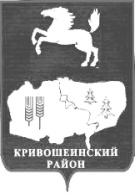 АДМИНИСТРАЦИЯ КРИВОШЕИНСКОГО РАЙОНА ПОСТАНОВЛЕНИЕ         29.06.2017		 						                      	№272  с. КривошеиноТомской областиОб утверждении дизайн-проектов        В соответствии с пунктом VII муниципальной программы «Формирование современной городской среды на территории Кривошеинского района» на 2017 год             ПОСТАНОВЛЯЮ:	1.Утвердить прилагаемые дизайн-проекты:1) Ремонт дворовых территорий в муниципальном образовании Кривошеинский район по адресам: с.Кривошеино, ул. Коммунистическая, д.47;ул.Коммунистическая, д.49; ул.Комсомольская, д.22) Ремонт общественного пространства молодежный сквер «Единство», по адресу: с.Кривошеино, ул.Ленина, 26/1.2.Разместить настоящее постановление в Сборнике нормативных актов Администрации Кривошеинского района и на официальном сайте муниципального образования Кривошеинский район в сети «Интернет».3.Настоящее постановление вступает в силу с момента подписания. 4.Контроль  исполнения настоящего постановления возложить на заместителя Главы Кривошеинского района по вопросам ЖКХ, строительства, транспорта, связи, ГО и ЧС.Глава Кривошеинского района (Глава Администрации)		                                            	             С.А.ТайлашевКондратьев Дмитрий Владимирович8(38251) 2-13-54 Заместителям Главы, Прокуратура, Членам комиссии